Student's name: _________________________________________	Date: October 7, 2019Put a tick under the smiley that shows to what extent the statement is true for the presenting student.Stavi kvačicu pod smjeka koji pokazuje u kolikoj je mjeri navedena tvrdnja točna za učenika-prezentera.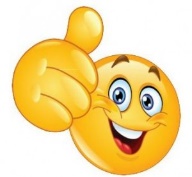 2 points2 boda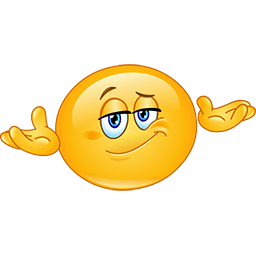 1 point1 bod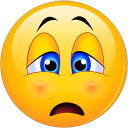 0 points0 bodovaThe student followed the teacher's instructions.Učenik/ca je ispoštovao/la učiteljičine upute.The student named the computer game.Učenik/ca je osmislio/la naziv svoje igrice.The student created the logo of the game.Učenik/ca je osmislio/la logo svoje igrice.The student named/listed the characters in the game.Učenik/ca je naveo/la likove u svojoj igrici.The student described the game.Učenik/ca je opisao/la svoju igricu.The student named the target group.Učenik/ca je naveo/la kome je igrica namjenjena.The student was loud and clear when presenting.Učenik/ca je bio/la dovoljno glasna i razgovjetna prilikom prezentiranja.The student was creative in the project of designing a new computer game.Učenik/ca je bio/la kreativna u projektu osmišljavanja nove računalne igrice.Total possible points: 16Total earned points: _____Comments: